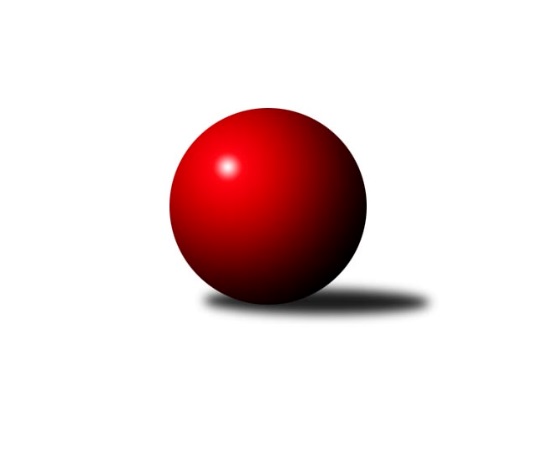 Č.16Ročník 2021/2022	17.2.2022Nejlepšího výkonu v tomto kole: 2473 dosáhlo družstvo: TJ Fezko Strakonice AOP Strakonice a Písek 2021/2022Výsledky 16. kolaSouhrnný přehled výsledků:TJ Fezko Strakonice C	- TJ Fezko Strakonice A	2:6	2381:2473	4.0:8.0	17.2.TJ Sokol Písek B	- TJ Fezko Strakonice B	5:3	2287:2255	6.0:6.0	17.2.Tabulka družstev:	1.	TJ Fezko Strakonice A	13	13	0	0	82.0 : 22.0 	104.0 : 52.0 	 2446	26	2.	TJ Sokol Písek B	13	6	0	7	52.0 : 52.0 	76.0 : 80.0 	 2264	12	3.	TJ Blatná D	12	5	1	6	44.0 : 52.0 	71.5 : 72.5 	 2282	11	4.	TJ Fezko Strakonice B	12	5	1	6	42.0 : 54.0 	66.5 : 77.5 	 2298	11	5.	TJ Fezko Strakonice C	12	0	2	10	28.0 : 68.0 	54.0 : 90.0 	 2089	2Podrobné výsledky kola:	 TJ Fezko Strakonice C	2381	2:6	2473	TJ Fezko Strakonice A	Karel Palán	 	 245 	 192 		437 	 1:1 	 397 	 	189 	 208		Richard Zelinka	Zdeněk Zárybnický	 	 171 	 188 		359 	 0:2 	 389 	 	176 	 213		Hana Kyrianová	Josef Herzig	 	 199 	 174 		373 	 0:2 	 438 	 	220 	 218		Karel Filek	Jaroslav Petráň	 	 226 	 214 		440 	 2:0 	 393 	 	202 	 191		Zdeněk Valdman	Miroslav Kocour	 	 215 	 183 		398 	 1:1 	 417 	 	208 	 209		Petr Švec	Jiří Maťátko	 	 202 	 172 		374 	 0:2 	 439 	 	212 	 227		Václav Valhodarozhodčí:  Vedoucí družstevNejlepší výkon utkání: 440 - Jaroslav Petráň	 TJ Sokol Písek B	2287	5:3	2255	TJ Fezko Strakonice B	Miroslav Procházka	 	 176 	 185 		361 	 0:2 	 373 	 	184 	 189		David Trobl	Olga Procházková	 	 176 	 191 		367 	 1:1 	 375 	 	191 	 184		Matyáš Hejpetr	Marie Lukešová	 	 187 	 207 		394 	 1:1 	 415 	 	232 	 183		Libor Hejpetr	Jan Vaňata	 	 199 	 194 		393 	 2:0 	 332 	 	160 	 172		Adriana Němcová	Martina Bendasová	 	 200 	 196 		396 	 1:1 	 386 	 	183 	 203		Jiří Linhart	Iva Švejcarová	 	 193 	 183 		376 	 1:1 	 374 	 	186 	 188		Milada Pirožekovározhodčí: Vedoucí družstevNejlepší výkon utkání: 415 - Libor HejpetrPořadí jednotlivců:	jméno hráče	družstvo	celkem	plné	dorážka	chyby	poměr kuž.	Maximum	1.	Luboš Skuhravý 	TJ Blatná D	445.00	298.8	146.3	5.0	2/3	(488)	2.	Josef Navrátil 	TJ Blatná D	430.13	302.4	127.8	6.8	2/3	(464)	3.	Karel Filek 	TJ Fezko Strakonice A	425.40	294.3	131.1	4.9	3/3	(471)	4.	Richard Zelinka 	TJ Fezko Strakonice A	415.81	287.9	127.9	6.5	3/3	(481)	5.	Jaroslav Pýcha 	TJ Blatná D	415.78	289.9	125.9	7.1	3/3	(453)	6.	Petr Švec 	TJ Fezko Strakonice A	415.17	293.9	121.3	9.3	3/3	(474)	7.	Martin Krajčo 	TJ Fezko Strakonice A	414.83	287.5	127.3	7.3	3/3	(453)	8.	Pavel Sitter 	TJ Sokol Písek B	407.22	286.1	121.1	9.3	3/3	(458)	9.	Marie Lukešová 	TJ Sokol Písek B	406.44	279.8	126.7	7.2	3/3	(427)	10.	Rostislav Nový 	TJ Blatná D	405.75	293.5	112.3	11.8	2/3	(433)	11.	Václav Valhoda 	TJ Fezko Strakonice A	404.42	278.6	125.8	7.1	3/3	(461)	12.	Libor Hejpetr 	TJ Fezko Strakonice B	402.92	282.6	120.3	10.4	3/3	(446)	13.	Hana Kyrianová 	TJ Fezko Strakonice A	399.58	280.3	119.3	10.6	2/3	(425)	14.	Pavel Poklop 	TJ Fezko Strakonice A	399.33	278.1	121.3	10.2	3/3	(464)	15.	Bohuslava Říhová 	TJ Blatná D	396.50	282.0	114.5	11.5	2/3	(417)	16.	Miroslav Kocour 	TJ Fezko Strakonice C	394.67	275.7	119.0	8.8	3/3	(442)	17.	Zdeněk Valdman 	TJ Fezko Strakonice A	394.27	283.2	111.0	7.6	3/3	(432)	18.	Václav Kalous 	TJ Fezko Strakonice B	394.10	278.7	115.4	8.4	3/3	(442)	19.	Jaroslav Petráň 	TJ Fezko Strakonice C	392.07	278.9	113.2	10.5	3/3	(440)	20.	Iva Švejcarová 	TJ Sokol Písek B	391.14	279.5	111.6	10.6	3/3	(428)	21.	Karel Palán 	TJ Fezko Strakonice C	388.41	269.3	119.1	8.8	3/3	(462)	22.	Jan Vaňata 	TJ Sokol Písek B	386.50	280.8	105.8	8.3	2/3	(393)	23.	Jiří Maťátko 	TJ Fezko Strakonice C	385.04	268.9	116.2	10.1	3/3	(450)	24.	Karel Koubek 	TJ Blatná D	384.47	278.2	106.3	13.0	3/3	(435)	25.	Matyáš Hejpetr 	TJ Fezko Strakonice B	384.42	276.8	107.6	11.6	3/3	(426)	26.	Jiří Linhart 	TJ Fezko Strakonice B	384.28	273.6	110.6	11.0	3/3	(422)	27.	Martina Bendasová 	TJ Sokol Písek B	383.75	278.1	105.7	11.7	3/3	(415)	28.	František Nesveda 	TJ Blatná D	377.68	265.6	112.1	10.6	3/3	(425)	29.	Milada Pirožeková 	TJ Fezko Strakonice B	375.00	276.8	98.2	11.6	3/3	(400)	30.	Miroslav Procházka 	TJ Sokol Písek B	372.84	272.0	100.8	13.0	3/3	(418)	31.	Petra Prýmasová 	TJ Blatná D	371.83	266.7	105.2	8.8	3/3	(407)	32.	David Trobl 	TJ Fezko Strakonice B	371.71	263.7	108.0	12.2	3/3	(425)	33.	Adriana Němcová 	TJ Fezko Strakonice B	365.75	272.4	93.4	15.9	2/3	(440)	34.	Ondřej Skolek 	TJ Blatná D	365.52	268.0	97.5	15.7	3/3	(410)	35.	Josef Kohout 	TJ Blatná D	364.11	267.7	96.4	15.6	3/3	(411)	36.	Olga Procházková 	TJ Sokol Písek B	358.17	262.6	95.6	11.9	3/3	(387)	37.	Zlatuše Hofmanová 	TJ Sokol Písek B	349.50	256.3	93.3	13.3	2/3	(362)	38.	Zdeněk Zárybnický 	TJ Fezko Strakonice C	334.94	238.8	96.2	16.6	2/3	(359)	39.	Vladimír Falc 	TJ Fezko Strakonice C	333.83	253.3	80.5	18.6	3/3	(391)	40.	Josef Herzig 	TJ Fezko Strakonice C	327.71	242.7	85.0	18.5	2/3	(373)		Jaroslav Holfeld 	TJ Fezko Strakonice B	376.50	275.0	101.5	15.0	1/3	(407)		Václav Poklop 	TJ Fezko Strakonice A	360.00	248.0	112.0	15.0	1/3	(360)		Zuzana Koubová 	TJ Fezko Strakonice C	327.50	238.5	89.0	19.0	1/3	(355)		Eva Konzalová 	TJ Blatná D	315.00	235.0	80.0	20.0	1/3	(331)		Marcela Kalesová 	TJ Fezko Strakonice B	282.00	229.0	53.0	36.0	1/3	(282)		Jiří Votýpka 	TJ Sokol Písek B	265.00	198.0	67.0	31.0	1/3	(265)Sportovně technické informace:Starty náhradníků:registrační číslo	jméno a příjmení 	datum startu 	družstvo	číslo startu
Hráči dopsaní na soupisku:registrační číslo	jméno a příjmení 	datum startu 	družstvo	Program dalšího kola:17. kolo			TJ Sokol Písek B - -- volný los --	24.2.2022	čt	19:00	TJ Fezko Strakonice B - TJ Fezko Strakonice C	25.2.2022	pá	19:00	TJ Fezko Strakonice A - TJ Blatná D	Nejlepší šestka kola - absolutněNejlepší šestka kola - absolutněNejlepší šestka kola - absolutněNejlepší šestka kola - absolutněNejlepší šestka kola - dle průměru kuželenNejlepší šestka kola - dle průměru kuželenNejlepší šestka kola - dle průměru kuželenNejlepší šestka kola - dle průměru kuželenNejlepší šestka kola - dle průměru kuželenPočetJménoNázev týmuVýkonPočetJménoNázev týmuPrůměr (%)Výkon3xJaroslav PetráňFezko C4405xLibor HejpetrFezko B112.624153xVáclav ValhodaFezko A4392xJaroslav PetráňFezko C111.374407xKarel FilekFezko A4383xVáclav ValhodaFezko A111.114396xKarel PalánFezko C4377xKarel FilekFezko A110.864384xPetr ŠvecFezko A4177xKarel PalánFezko C110.614375xLibor HejpetrFezko B4152xMartina BendasováPísek B107.47396